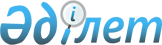 Об определении размера и порядка оказания жилищной помощи в Темирском районе
					
			Утративший силу
			
			
		
					Решение маслихата Темирского района Актюбинской области от 14 июня 2017 года № 110. Зарегистрировано Департаментом юстиции Актюбинской области 17 июля 2017 года № 5599. Утратило силу решением Темирского районного маслихата Актюбинской области от 11 марта 2024 года № 163
      Сноска. Утратило силу решением Темирского районного маслихата Актюбинской области от 11.03.2024 № 163 (вводится в действие по истечении десяти календарных дней после дня его первого официального опубликования).
      В соответствии со статьей 6 Закона Республики Казахстан от 23 января 2001 года "О местном государственном управлении и самоуправлении в Республике Казахстан", статьей 97 Закона Республики Казахстан от 16 апреля 1997 года "О жилищных отношениях", постановлением Правительства Республики Казахстан от 30 декабря 2009 года № 2314 "Об утверждении Правил предоставления жилищной помощи", Темирский районный маслихат РЕШИЛ:
      Сноска. Преамбула с изменениями, внесенными решением Темирского районного маслихата Актюбинской области от 10.01.2019 № 314 (вводится в действие по истечении десяти календарных дней после дня его первого официального опубликования).


      1. Определить размер и порядок оказания жилищной помощи в Темирском районе согласно приложению.
      2. Настоящее решение вводится в действие со дня его первого официального опубликования. Размер и порядок оказания жилищной помощи в Темирском районе
      Сноска. Приложение – в редакции решения Темирского районного маслихата Актюбинской области от 10.01.2019 № 314 (вводится в действие по истечении десяти календарных дней после дня его первого официального опубликования). 1. Порядок оказания жилищной помощи
      1. Жилищная помощь предоставляется за счет средств местного бюджета малообеспеченным семьям (гражданам), постоянно зарегистрированным и проживающим в жилище, которое находится на праве собственности как единственное жилище на территории Республики Казахстан, а также нанимателям (поднанимателям) жилища из государственного жилищного фонда и жилища, арендованного местным исполнительным органом в частном жилищном фонде, на оплату:
      расходов на управление объектом кондоминиума и содержание общего имущества объекта кондоминиума, в том числе капитальный ремонт общего имущества объекта кондоминиума;
      потребления коммунальных услуг и услуг связи в части увеличения абонентской платы за телефон, подключенный к сети телекоммуникаций;
      расходов за пользование жилищем из государственного жилищного фонда и жилищем, арендованным местным исполнительным органом в частном жилищном фонде.
      Расходы малообеспеченных семей (граждан), принимаемые к исчислению жилищной помощи, определяются как сумма расходов по каждому из вышеуказанных направлений. 
      Жилищная помощь определяется как разница между суммой оплаты расходов на управление объектом кондоминиума и содержание общего имущества объекта кондоминиума, в том числе капитальный ремонт общего имущества объекта кондоминиума, потребление коммунальных услуг и услуг связи в части увеличения абонентской платы за телефон, подключенный к сети телекоммуникаций, пользование жилищем из государственного жилищного фонда и жилищем, арендованным местным исполнительным органом в частном жилищном фонде, и предельно допустимым уровнем расходов малообеспеченных семей (граждан) на эти цели, установленным местным представительным органом.
      Доля предельно допустимых расходов в пределах установленных норм устанавливается в размере 5 (пяти) процентов от совокупного дохода семьи (гражданина).
      Сноска. Пункт 1 – в редакции решения Темирского районного маслихата Актюбинской области от 24.04.2023 № 13 (вводится в действие по истечении десяти календарных дней после дня его первого официального опубликования).


      2. Назначение жилищной помощи осуществляется государственным учреждением "Темирский районный отдел занятости и социальных программ" (далее – уполномоченный орган).
      3. Жилищная помощь оказывается по предъявленным поставщиками счетам о ежемесячных взносах на управление объектом кондоминиума и содержание общего имущества объекта кондоминиума, в том числе капитальный ремонт общего имущества объекта кондоминиума согласно смете расходов и счетам на оплату коммунальных услуг за счет бюджетных средств малообеспеченным семьям (гражданам).
      Сноска. Пункт 3 – в редакции решения Темирского районного маслихата Актюбинской области от 24.04.2023 № 13 (вводится в действие по истечении десяти календарных дней после дня его первого официального опубликования).


      4. Малообеспеченная семья (гражданин) (либо его представитель по нотариально заверенной доверенности) вправе обратиться в "Государственную корпорацию "Правительство для граждан" (далее – Государственная корпорация) или на веб–портал "электронного правительства" за назначением жилищной помощи один раз в квартал.
      Сноска. Пункт 4 – в редакции решения Темирского районного маслихата Актюбинской области 30.10.2020 № 532 (вводится в действие по истечении десяти календарных дней после дня его первого официального опубликования).


      5. Срок рассмотрения документов и принятия решения о предоставлении жилищной помощи либо мотивированный ответ об отказе со дня принятия полного комплекта документов от Государственной корпорации либо через веб-портал "электронного правительства" составляет восемь рабочих дней.
      Сноска. Пункт 5 – в редакции решения Темирского районного маслихата Актюбинской области 30.10.2020 № 532 (вводится в действие по истечении десяти календарных дней после дня его первого официального опубликования).


      6. Жилищная помощь назначается с начала месяца подачи заявления на текущий квартал.
      7. Выплата жилищной помощи малообеспеченным семьям (гражданам) осуществляется уполномоченным органом через банки второго уровня путем перечисления начисленных сумм на лицевые счета получателей жилищной помощи.
      Сноска. Пункт 7 – в редакции решения Темирского районного маслихата Актюбинской области 30.10.2020 № 532 (вводится в действие по истечении десяти календарных дней после дня его первого официального опубликования).


      8. Прием заявлений и выдача результатов оказания государственной услуги осуществляется согласно приказа исполняющего обязанности Министра индустрии и инфраструктурного развития Республики Казахстан от 16 октября 2020 года № 539 "Об утверждении Правил по оказанию государственной услуги "Назначение жилищной помощи", зарегистрированное в Реестре государственной регистрации нормативных правовых актов № 21500.
      Сноска. Пункт 8 – в редакции решения Темирского районного маслихата Актюбинской области от 30.03.2021 № 37 (вводится в действие по истечении десяти календарных дней после дня его первого официального опубликования).


      9. Государственная корпорация принимает заявление посредством информационной системы и направляет его в уполномоченный орган, осуществляющий назначение жилищной помощи.
      При повторном обращении малообеспеченная семья (гражданин) (либо его представитель по нотариально заверенной доверенности) представляет только подтверждающие документы о доходах семьи и счета на коммунальные расходы, за исключением случая, предусмотренного пунктом 10 настоящего Размера и порядка оказания жилищной помощи в Темирском районе.
      Сноска. Пункт 9 с изменениями, внесенными решениями Темирского районного маслихата Актюбинской области от 30.10.2020 № 532 (вводится в действие по истечении десяти календарных дней после дня его первого официального опубликования); от 30.03.2021 № 37 (вводится в действие по истечении десяти календарных дней после дня его первого официального опубликования).


      10. Уполномоченный орган отказывает в предоставлении жилищной помощи в порядке и сроки, установленные уполномоченным органом, осуществляющим руководство и межотраслевую координацию в сфере жилищных отношений и жилищно-коммунального хозяйства.
      Сноска. Пункт 10 – в редакции решения Темирского районного маслихата Актюбинской области от 14.11.2023 № 104 (вводится в действие по истечении десяти календарных дней после дня его первого официального опубликования).


      11. Решение о назначении жилищной помощи либо мотивированный ответ об отказе в предоставлении услуги принимается уполномоченным органом, осуществляющим назначение жилищной помощи. Уведомление о назначении либо мотивированный ответ об отказе в назначении жилищной помощи направляется в Государственную корпорацию или "личный кабинет" в виде электронного документа. 2. Размер оказания жилищной помощи
      12. Назначение жилищной помощи малообеспеченным семьям (гражданам) производится в соответствии нижеследующими нормами:
      1) норма площади жилья, обеспечиваемая компенсационными мерами, составляет восемнадцать квадратных метров полезной площади на человека, для одиноко проживающих граждан не менее однокомнатной квартиры или комнаты в общежитии;
      2) нормы потребления электроэнергии на 1 месяц:
      на 1 человека – 70 киловатт,
      на 2-х человек – 140 киловатт,
      на 3-х и более человек – 210 киловатт;
      3) норма потребления газа – ежемесячно на каждого человека по тарифу;
      4) нормы потребления твердого топлива (угля) на отопительный сезон:
      до 3-х человек в месяц – 0,5 тонны;
      на 4-х и более человек в месяц – 1 тонна;
      5) содержание жилища из государственного жилищного фонда ежемесячно:
      на 1 человека – 18 квадратных метров полезной площади, для одиноко проживающих граждан не менее однокомнатной квартиры или комнаты в общежитии;
      6) теплоснабжение ежемесячно:
      на 1 человека – 18 квадратных метров полезной площади, для одиноко проживающих граждан не менее однокомнатной квартиры или комнаты в общежитии;
      7) вывоз бытовых отходов – ежемесячно на каждого человека по тарифу;
      8) услуги канализации – ежемесячно на каждого человека по тарифу;
      9) услуги водоснабжения – емемесячно на каждого человека по тарифу;
      нормы платы потребления и тарифы коммунальных услуг предоставляют поставщики услуг;
      10) компенсация повышения тарифов абонентской платы за оказание услуг телекоммуникаций, осуществляется в соответствии с приказом Министра цифрового развития, инноваций и аэрокосмической промышленности Республики Казахстан от 28 июля 2023 года № 295/НҚ "Об определении размера и утверждении Правил компенсации повышения тарифов абонентской платы за оказание услуг телекоммуникаций социально защищаемым гражданам" (зарегистрирован в Реестре государственной регистрации нормативных правовых актов за № 33200).
      Сноска. Пункт 12 с изменениями, внесенными решением Темирского районного маслихата Актюбинской области от 14.11.2023 № 104 (вводится в действие по истечении десяти календарных дней после дня его первого официального опубликования).


					© 2012. РГП на ПХВ «Институт законодательства и правовой информации Республики Казахстан» Министерства юстиции Республики Казахстан
				
      Председатель сессии Темирского районного маслихата 

К.ЕСКАЛИЕВ

      Секретарь Темирского районного маслихата 

Б.ИЗБАСОВ
Приложение к решению Темирского районного маслихата от 14 июня 2017 года № 110 